Spoštovani starši!Pošiljam vam naloge za angleški jezik za delo na domu. Naloga je na spletu. Učenci naj pritisnejo na zvočnik, ki jim bo povedal besedo. Nato pa naj kliknejo na besedo in nato s klikom izberejo ustrezno žival. Utrjevanje števil do 10. Sledite povezavi https://learnenglishkids.britishcouncil.org/word-games/numbers-1-10Utrjevanje besedišča za hišne ljubljenčke-pets. Sledite povezavi https://learnenglishkids.britishcouncil.org/word-games/petsSrečno vam in vašim najbližjim.Učiteljica Anja  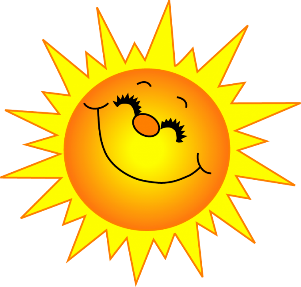 